ОЛИМПИАДА ШКОЛЬНИКОВ ПО КИТАЙСКОМУ ЯЗЫКУ (5-7 КЛАССЫ)ЧТЕНИЕ / 阅读(10 баллов)(1)Прочитайте текст, определите, верны ли следующие утверждения (1-5):今天是星期五，晚上到家的时候，爸爸正在看报纸，妈妈正在做饭。我问爸爸明天有没有事儿。爸爸说，明天是星期六，不上班，但是他想明天和妈妈一起去商店，给 妈妈买衣服。爸爸问我，明天想做什么。我说，我打算去同学家，跟同学一起做作 业，一起玩儿。我告诉妈妈我的打算，妈妈也觉得很好。晚饭后，妈妈去看电视，我和爸爸洗碗。 1) 今天是星期六。
А. 对 B. 不对 C. 不知道 2)爸爸和妈妈一起做饭。
А. 对 B. 不对 C. 不知道 3)爸爸明天去商店买衣服。
А. 对 B. 不对 C. 不知道 4)我明天跟同学一起做作业。
А. 对 B. 不对 C. 不知道 5)晚饭后，我去睡觉。
А. 对 B. 不对 C. 不知道Прочитайте диалог, выберите правильные варианты ответов на вопросы по его содержанию (6-10) 王：		你好，小朋友！高：  女孩儿：叔叔、阿姨好！王：你多大了？  女孩儿：我七岁了。高（对老人）：她个子真高！王：他有多高？老人：她一米多了。    高：这是她弟弟吧？几岁了？老人：他三岁多了。    王：他真胖，他有多重？老人：二十几公斤。    高：老先生，您多大年纪了？老人：我？你们猜猜。    高：您六十几岁了吧？    王：不对，七十几岁！老人：七十几岁？    高：七十一二岁！老人：不对，我今年七十九了。    王：		是吗？    高：6）女孩儿几岁了？   A.四岁了  B.七岁了  C.三岁了  7）女孩儿有没有弟弟？A.没有  B.不知道  C.有  8）她个子怎么样？A.很高  B.不高  C.很矮9）老人今年多大岁数了？A.七十一岁了  B.七十二岁了  C.七十九岁了10）高先生以为老人多大年纪？A.六十岁  B.六十几岁  C.七十几岁   ЛЕКСИКО-ГРАММАТИЧЕСКИЙ ТЕСТ / 词汇、语法测试(20 баллов)Укажите количество черт в данном иероглифе:1)   橙    A.13 B.15 C.162）  游    A.11 B.12 C.14Вычлените группу иероглифов, которые читаются третьим тоном: 3)         A. 油 听 猫 样         	 B. 好 早 短 狗           	C. 看 风 雨 好Вычлените группу иероглифов, которые читаются четвертым тоном: 4)         A. 爸 十 洗 样         	 B. 点 六 红 坐           	C. 看 上 做 见Подберите для каждой инициали подходящую финаль, чтобы получилось
односложное слово, записанное транскрипцией5）z 		A. uì B. ián C. ŏ 6）b		 A. ìu B. uì C. ái7）c		A. ŏ B. uaì C. uò8）x		A. ŏng B. uī C. ióngЗаполните пропуски, вставив подходящие слова  в диалогA.谁  B.谁的 C.有什么事 D.他朋友 E.中文A: 你好！你找 9？B: 我找王老师。你是10 吗？A: 不是，我是他弟弟。你找他11？B: 我的一个朋友想学习汉语，想请他做老师。A: 你学12吗？ B: 我不学中文，我学英文。我的美国朋友学习中文。A: (не расслышав, переспрашивает)  13学习中文？B: 我的美国朋友学习中文。他想请王老师教他14。Задайте вопросы к подчеркнутым словам 15) 他最喜欢吃香蕉。    A.谁  B.什么 C.多少  16) 我们请她朋友在北京买两本语法书。    A.哪儿 B.什么 C.怎么  17) 我朋友请我去他家吃饭。    A.哪儿 B.什么 C.怎么  18) 我哥哥每天都看半个小时书。     A.那个 B.什么 C.几个小时      19) 他爷爷是日本国人。A.什么 B.哪 C.多少  20)这本书一百二十快钱。A.什么 B.哪 C.多少  ПИСЬМО / 书写(10 баллов)Составьте предложения, используя следующие слова (обратите внимание на грамматику), запишите правильный вариант （1-6）1）今天	八点半	早上	  我奶奶	回家了__________________________________________________2）晩上 	星期六 	我 	你 	去 	看 	请 	电影 ___________________________________________________3) 看	我	请	你的	笔___________________________________________________4）叫	名字	  你	什么	姐姐	___________________________________________________5）我	他们	很	认识	高兴___________________________________________________6）明明	最好	学生	班	我们	是	的___________________________________________________Посмотрите на картинки, составьте предложения со словами, данными под каждой из картинок （7-10）7)   香 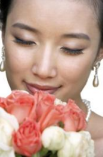 ___________________________________________________8） 睡觉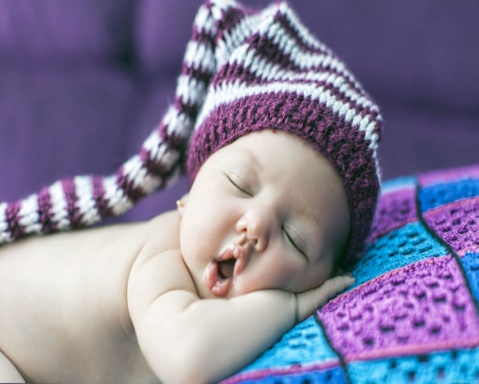 ___________________________________________________9） 很多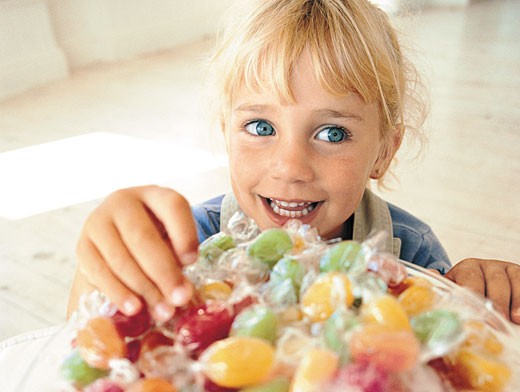 ___________________________________________________10）俄罗斯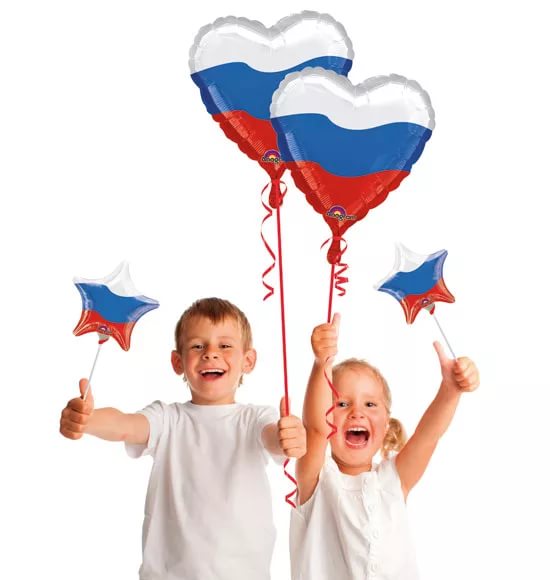 ___________________________________________________Перенесите свои решения (A; B; C) в БЛАНК ОТВЕТОВ 12345678910Перенесите свои решения (A; B; C; D; F; E) в БЛАНК ОТВЕТОВ 1234567891011121314151617181920